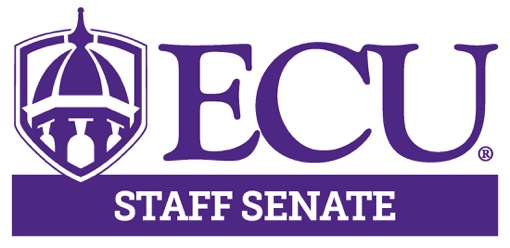 3:00pm			Call to Order			Aisha Powell3:00 – 3:20pm		University Update		Chancellor 										Philip Rogers3:20 – 3:40pm		ECU Dining Services		Dr. Linda Campion			3:40 – 3:50pm		Presentation of Outgoing	Joseph Moore 						Senators3:50 – 3:55pm		Approval of Minutes		Kristin Wooten3:55 – 4:10pm		Executive Committee		Aisha Powell					Comments			Lisa Ormond 									Robin Mayo									Kristin Wooten	4:10 – 4:25pm		Committee Reports		Committee Chairs	4:25 – 4:45pm		Election of Executive		Aisha Powell						Committee Members	  4:45 – 5:00pm		Open Discussion		  5:00pm			Adjourn Meeting		Aisha Powell